AI Samurai Slash Prior Art Search ExampleAI Samurai Slash Prior Art Search（$500(Tax excluded))Date：00.00.2020Please fill in all of the following information、and send to slash@aisamurai.co.jpCompany NameAI Samurai IncDepartmentIntellectual Property DivisionYour NameTaro SamuraiAddressOtemachi Bldg 4F,
Otemachi 1-6-1, Chiyoda, Tokyo, 100-0004TEL03-6270-3544FAX050-3153-3544Emailslash@aisamurai.co.jpTerms I agree to the terms and conditions of the AI Samurai Slash service.SearchPrior Art Search（$500(Tax excluded))Patent Database Japan  OR    USA　※Please check any one of them.Title of
the InventionIntellectual Property System, intellectual property support method and intellectual property SUPPORT PROGRAM（In 200 characters or less）Your IdeaA IP system comprising: a communication unit that receives information regarding an invention that has been transmitted from a user terminal that a user can operate; a display data generation unit that generates display data for displaying a screen on which information can be exchanged for matters related to the invention between the user and a character; and a document retrieval unit that performs text retrieval for the document related to the invention as a target of determination, which has been received by the communication unit, wherein the determination target is recognized, a degree of coincidence between configuration requirements of the invention of the recognized determination target and configuration requirements of the invention described in the documents retrieved by the document retrieval unit is calculated, it is determined that novelty is not satisfied if the calculated degree of coincidence is equal to or greater than a predetermined value, and the character image generation unit generates an action expressing image for expressing an action to be performed by the character on the document retrieved by the document retrieval unit. （In 5000 characters or less）IPCIPC：Ｇ０６Ｑ(※Please fill in if you know)Specific Technical Features・An AI-mounted similar patent literature evaluation system that can access databases for Japanese patents and US patents, retrieve documents that are similar to details of the invention, and quickly evaluate the similarity.  ・The character whose expression has changed according to the result of the patentability judgment is displayed.・The character is characterized in that its behavior changes in response to literature that is determined to be relevant to the invention.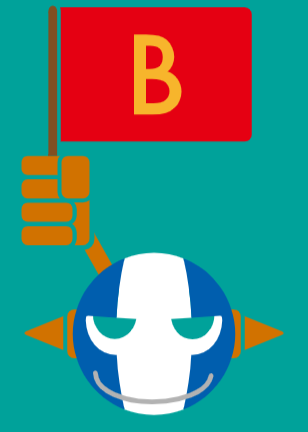 （In 5000 characters or less）Normal DeliveryIn 3 business daysOther attached fileYes　No　※Please check any one of themThank you! Please send a file to slash@aisamurai.co.jp .AI Samurai Slash Prior Art Search（$500(Tax excluded))Date：00.00.2020AI Samurai Slash Prior Art Search（$500(Tax excluded))Date：00.00.2020Please fill in all of the following information、and send to slash@aisamurai.co.jpPlease fill in all of the following information、and send to slash@aisamurai.co.jpCompany NameDepartmentYour NameAddressTELFAXEmailTerms I agree to the terms and conditions of the AI Samurai Slash service.SearchPrior Art Search（$500(Tax excluded))Patent Database Japan  OR   USA　※Please check any one of them.Title of
the Invention（In 200 characters or less）Your Idea（In 5000 characters or less）IPC(※Please fill in if you know)Specific Technical Features（In 5000 characters or less）Normal DeliveryIn 3 business daysOther attached fileYes　No　※Please check any one of themThank you! Please send a file to slash@aisamurai.co.jp .